FedEx Courier Service,38 Amrit Nagar,South Extn Part1New Delhi, DL, India Head office Tel: +447 9374  50254Website: www.fedex.com Customers Service Hours–Monday to SaturdayAttention: Valuable Customer,We have a Parcel containing an International Cashier Bank Draft/Cheque worth the sum of Eight Hundred Thousand United State Dollars ($800,000.00 USD) and also an Apple MacBook Pro and Apple iPhone (6S) mobile phone added to your package which will be deliver to you at the moment as long as you provide all the requirement information to the FedEx package company before the parcel can be shipped to your own residential address in your country. Furthermore, you might be asking yourself how come this email, cheque or draft, Anyway, your cheque was brought to our office by the Coca-Cola Bottling Company via a Lottery Fiduciary Claim Agent, signifying that you are a rightful winner to their Lottery Award Promo selected randomly which is powered by the Coca-Cola Bottling and the Apple Company and also the India Government. The main aim of this promo is to advertise the Coca-Cola Bottling Company product and the Apple Company product worldwide. Your e-mail address was among the ten lucky email addresses that make your email address as one of the lucky email address and they have decided to send it to you through Federal Express Delivery Service. What you have to do now is to contact our Delivery Department for immediate dispatch to your residential address. For your information, the Lottery Fiduciary Company has paid the Delivery fee and Security keeping fee & Shipping charges as well as the Vat fees; you will have to pay a sum of $310.00 USD to the FedEx Delivery Department being payment for the Insurance Fee of the FedEx Company. All you have to do is to insure your winning parcel with the Insurance Company, which is registered with FedEx India. The reason why you are been ask to pay for the Insurance Fee is because of the fact that all items & packages that is not Insured by the insurance company of India are not allowed to be delivered to their delivery address. So you are to pay the FedEx Courier Service the Insurance Fee to enable the insurance company insured your winnings for delivery.As soon as you effect the payment our delivery team will take your Insurance fee, they will proceed to the insurance company to Insure your winning funds, as soon as it is been Insured by the insurance company of India we shall commence with your delivery without any delay and also we shall provide you with the Insurance Certificate that was been given to us by the insurance company as a proof that you have Insured your package for delivery. The main reason why you are been ask to Insure your Winning Funds is to certify that the package is not a Drug Affiliated Fund (DAF) neither is the funds to sponsor Terrorism in your country this will help you to avoid any form of query from the Monetary Authority of your country. And also we cannot take the risk to carry out the delivery of your funds in-case of any possible demurrage so you have to contact our delivery team and ask them how you are going to make the payment of the Insurance fee of your funds. We hope that you will respond to us as soon as possible because if you fail to respond until the expiry date of this package, we may refer the package to India Commission of Welfare Or better still to Coca-Cola Bottling Company or Apple Company as the package do not have a return address. Kindly contact the delivery department (FedEx Delivery Post) with the details given below:Delivery Manager.Name:  Mr. Kelvin Green.Tel:    +447 9374  50254Contact Email: fdcdsl@outlook.comDo provide us with this information, and it's mandatory to reconfirm your Postal address and telephone numbers to enable us commence with your delivery and mostly to enable us insure your Winning Funds and also provide us with any scanned copy of any proof of your identification.=========================================Do Provide Us With The Information Below=========================================Your Full Names -------------Your Home Address ----------------Date of Birth   ----------------------Your Contact Phone or Mobile Number ------------------------Occupation -------------------------Marital Status ---------------------Country ----------------Your State ------------------========================================Kindly complete the above form and summit it to the delivery manager As soon as your details are received, our delivery team will give you the necessary payment procedure so that you can effect the payment for the Insurance Fee. As soon as they confirm your payment of $310.00 USD, they will not hesitate to work straight to the insurance company and insure your winning for delivery. It usually takes 24 hours being an overnight delivery service to deliver your winning funds to you after it has been insured by the insurance company. We were instructed to email you due to the high priority of your package we had to inform you through the letter that was attach in your package, we indeed personally sealed your package we found your email contact in the attached letter as the recipient of the foremost package. Ensure to contact our delivery department with the email address given above and ensure to fill the form as well to enable a successful reconfirmation and a safe delivery of your winning.Yours Faithfully,Mrs. Amanda PhilipsFedEx Online Team Management®© Copy Right Reserved 1994-2016.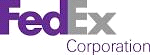 